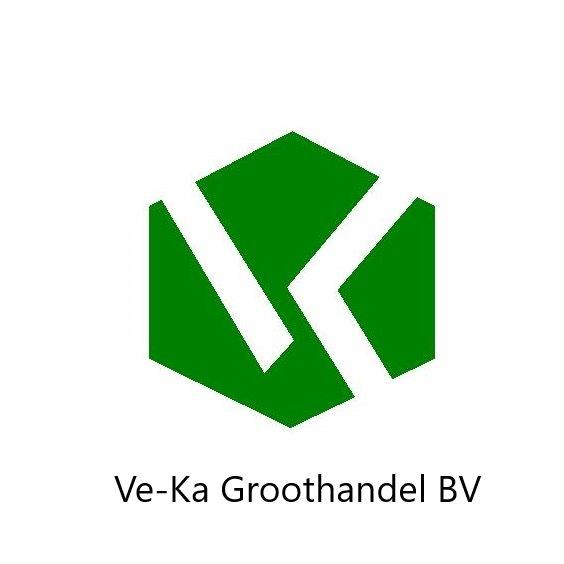 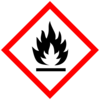 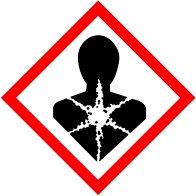 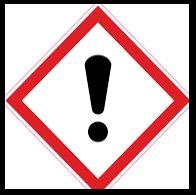 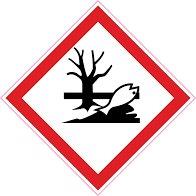 Etiket GL- 1710 GL-1711H-226  ontvlambare vloeistof en dampH-315 veroorzaakt huid irritatieH-319 veroorzaakt ernstige oogirritatieH317 Kan een allergische reactie veroorzakenH-371 Kan schade aan organen veroorzakenH-304 Kan dodelijk zijn als de stof bij inslikken  in de luchtwegen  terechtkomt .H-441 Giftig voor in het water levende organismen, met langdurige gevolgenVeiligheid aanbevelingen:P-405 Achter slot en grendel bewaren.P-301/P-330/P331  NA INSLKKEN de mond spoelen- GEEN braak opwekken.P-310 Onmiddellijk een antigifcentrum of arts raadplegen.P-303/P361/P363 Bij CONTACT met de HUID of het haar  verontreinigde kleding onmiddellijk uitrekken . Huid met water afspoelen of douchen.P-305/P338  Bij CONTACT met OGEN , voorzichtig afspoelen met water gedurende een aantal minuten.. Contactlenzen verwijderen. Indien mogelijk blijven spoelen.P304/P340 Na INADEMING  de persoon in de frisse lucht brengen en er voor zorgen dat deze gemakkelijk kan ademen.P312  Bij onwel voelen het antigif centrum of arts raadplegen.P501  Inhoud verpakking afvoeren naar een erkend afvalverwerking bedrijf.